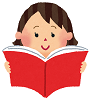 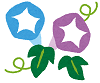 もうすぐ夏休み！勉強、スポーツ、趣味などなど――長い休みだから、やりたいこと、できることがたくさんありますよね。読書もそのひとつです！夏休みであれば、ふだんより落ち着いてゆっくり本を読むことができるのではないでしょうか。でも、どんな本を読んだらいいかわからない・・・そんな時は、次のような本はどうでしょう？◆低・中学年向きよみもの◇『きらきらシャワー(とっておきのどうわ)』西村友里 作 岡田千晶 絵 PHP研究所 2017.6◇『小さな赤いめんどり(こぐまのどんどんぶんこ)』アリソン・アトリー 作 神宮輝夫 訳小池アミイゴ 絵 こぐま社 2017.3◇『とうふやのかんこちゃん(福音館創作童話シリーズ)』吉田道子 文 小林系 絵 福音館書店 2017.10◇『メリーメリーおとまりにでかける』ジョーン・Ｇ.ロビンソン 作・絵 小宮由 訳 岩波書店 2017.3◆高学年向きよみもの◇『狐霊の檻（Sunnyside Books）』廣嶋玲子 作 マタジロウ 絵　小峰書店 2017.1◇『さよなら、スパイダーマン』アナベル・ピッチャー 著 中野怜奈 訳 偕成社 2017.11◇『助っ人マスター（フレーベル館文学の森）』高森美由紀 作 フレーベル館 2017.11◇『ソーリ!（くもんの児童文学）』濱野京子 作 おとないちあき 画 くもん出版 2017.11◇『ぼくたち負け組クラブ（講談社文学の扉）』アンドリュー・クレメンツ 著 田中奈津子 訳講談社　2017.11◆知識の本社会　◇『髪がつなぐ物語（文研じゅべにーる）』別司芳子 著 文研出版 2017.11（中学年～）◇『いじめから脱出しよう! -自分をまもる方法12か月分-』玉聞伸啓 著 小学館　2017.1（高学年～）生物・科学◇『さかなのたまご -いきのこりをかけただいさくせん-（ふしぎいっぱい写真絵本 31）』内山りゅう 写真・文 ポプラ社 2017.7（低学年～）◇『はじめて見たよ! セミのなぞ』新開孝 写真・文 少年写真新聞社 2017.6（中学年～）技術・産業◇『もしも月でくらしたら』山本省三 作 村川恭介 監修 WAVE出版 2017.12（低学年～）◇『世界を救うパンの缶詰』菅聖子 文 やましたこうへい 絵 ほるぷ出版 2017.10（高学年～）芸術　◇『文様えほん』谷山彩子 作 あすなろ書房 2017.9（中学年～）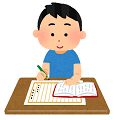 　　　　読書感想文なんかこわくない！読書感想文を書くポイント！もしかすると、読書感想文が宿題に出ているかもしれません。でも、読書感想文は苦手・・というお子さんも多いと思います。そんな時は、保護者の方も同じ本を読んで、次のようなポイントでお子さんと一緒に感想を話し合ってみませんか？お子さんにとって、話し合ったことが、感想文を書く材料になると思います。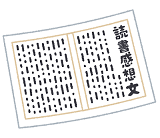 毎年発行されるたくさんの子どもの本の中から、どんな本を読んだらいいかわからない時の助けとなるよう、大阪府立中央図書館が作成しているブックリスト『ほんだな』から、2017年に出版された本をいくつかご紹介しました！『ほんだな』は、大阪府立中央図書館ホームページ「こどものページ」で、見ることができます。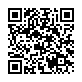 紹介した本の紹介文を読むこともできますよ！http://www.library.pref.osaka.jp/site/kodomo/hondana-index.html　また、ほかにも、たくさんの本を紹介文と一緒に見ることができます！気になる本、読みたい本が見つかったら、近くの図書館や書店など本があるところへ出かけてみませんか？